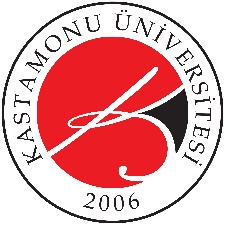 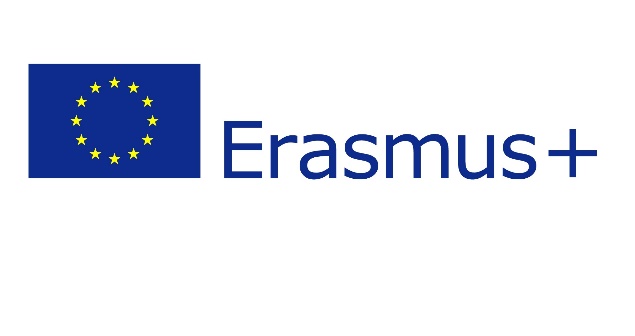 Certificate of Attendance20../20..It is hereby certified that the above mentioned staff member has completed a training activity within the framework of the Erasmus Programme at our institution/organisation between the following dates:Signed and stamped on behalf of the host institution*._______________________________	________	     _________________(title, name, position and signature)		(stamp)		(date and place)*This form should be completed by the host institution at the end of the mobility period.Sending InstitutionSending InstitutionName of the institution:Kastamonu UniversityErasmus code:TR KASTAMO01Receiving/Host InstitutionReceiving/Host InstitutionName of the institution:Erasmus code:Country:Staff MemberStaff MemberFirst and family names:Date of birth (dd/mm/yy):Faculty/Department:Type of mobility:  Staff Mobility for TrainingDate of arrivalDate of departure...   /   ...   / 20......   /   ...   / 20...